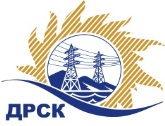 Акционерное Общество«Дальневосточная распределительная сетевая компания»Протокол № 84/УКС-ВПзаседания закупочной комиссии по конкурсу в электронной форме на право заключения договора на Оформление правоустанавливающих документов на земельные участки под объектами строительства, расположенными в зоне функционирования СП "Центральные ЭС" лот № 7401-КС-КС ПИР СМР-2020-ДРСК31908357430- ЕИСКОЛИЧЕСТВО ПОДАННЫХ ЗАЯВОК НА УЧАСТИЕ В ЗАКУПКЕ: 5 (пять) заявки.КОЛИЧЕСТВО ОТКЛОНЕННЫХ ЗАЯВОК: 0 (ноль) заявок.ВОПРОСЫ, ВЫНОСИМЫЕ НА РАССМОТРЕНИЕ ЗАКУПОЧНОЙ КОМИССИИ: Об утверждении результатов процедуры переторжки.О ранжировке заявок.О выборе победителя закупки.ВОПРОС 1 «Об утверждении результатов процедуры переторжки»РЕШИЛИ:Признать процедуру переторжки состоявшейся.Принять условия заявок Участников после переторжки:ВОПРОС 2 «О ранжировке заявок»РЕШИЛИ:Утвердить расчет баллов по результатам оценки заявок:Утвердить ранжировку заявок:ВОПРОС 3 «О выборе победителя закупки»РЕШИЛИ:Признать Победителем закупки Участника, занявшего 1 (первое) место в ранжировке по степени предпочтительности для Заказчика: ООО "АСТЭРА" ИНН/КПП 2801109532/280101001 ОГРН 1062801013923 на условиях: с ценой заявки 3 940,8 руб. без учета НДС, являющейся суммарной стоимостью единичных расценок, зафиксированных в предложении Участника на переторжку, в соответствии с ориентировочным объемом, указанным в Технических требованиях Заказчика. Предельная стоимость договора в соответствии с п. 5.1. Проекта Договора (Приложение 2 к Документации о закупке) составляет 10 000 000,00 рублей без учета НДС. Срок выполнения работ: с момента заключения договора по 31.12.2020. Условия оплаты: в течение 30 (тридцати) календарных дней с даты подписания актов выполненных работ, на основании выставленных Подрядчиком счетов. Гарантийные обязательства: Подрядчик несет ответственность за недостатки документации, в том числе и за те, которые обнаружены при ее реализации впоследствии в ходе строительства, а также в процессе эксплуатации объекта, созданного на основе документации, в течение гарантийного срока – 36 месяцев с момента подписания акта сдачи-приемки выполненных работ.Инициатору договора обеспечить подписание договора с Победителем не ранее чем через 10 (десять) календарных дней и не позднее 20 (двадцати) календарных дней после официального размещения итогового протокола по результатам закупки.Победителю закупки в срок не позднее 3 (трех) рабочих дней с даты официального размещения итогового протокола по результатам закупки обеспечить направление по адресу, указанному в Документации о закупке, информацию о цепочке собственников, включая бенефициаров (в том числе конечных), по форме и с приложением подтверждающих документов согласно Документации о закупке.Коврижкина Е.Ю.(4162) 397-208город  Благовещенск«21» ноября 2019 года№п/пНаименование Участника, его адрес, ИНН и/или идентификационный номерДата и время регистрации заявкиООО "ЭТАЛОН УРАЛ ПЛЮС" 
ИНН/КПП 6670272000/667001001 ОГРН 109667003127009.10.2019 08:49ООО "АСТЭРА" 
ИНН/КПП 2801109532/280101001 ОГРН 106280101392310.10.2019 06:19ООО "АМУР - ГЕОДЕЗИЯ" 
ИНН/КПП 2801145227/280101001 ОГРН 109280100916810.10.2019 10:07ООО "ГЕОМИР" 
ИНН/КПП 2801174595/280101001 ОГРН 112280100698710.10.2019 10:28ООО "ПРЕФЕКТ" 
ИНН/КПП 2801079101/280101001 ОГРН 102280050955511.10.2019 06:14ООО "ЭТАЛОН УРАЛ ПЛЮС" 
ИНН/КПП 6670272000/667001001 ОГРН 109667003127009.10.2019 08:49ООО "АСТЭРА" 
ИНН/КПП 2801109532/280101001 ОГРН 106280101392310.10.2019 06:19№ п/пНаименование Участника и/или идентификационный номерДата и время регистрации заявкиСредняя суммарная цена на каждую единицу товара, работы, руб. без НДС до переторжки, 
руб. без НДССредняя суммарная цена на каждую единицу товара, работы, руб. без НДС после переторжки, 
руб. без НДСООО "ЭТАЛОН УРАЛ ПЛЮС" 
ИНН/КПП 6670272000/667001001 
ОГРН 109667003127009.10.2019 08:4919 199,0919 199,09ООО "АСТЭРА" 
ИНН/КПП 2801109532/280101001 
ОГРН 106280101392310.10.2019 06:1915 516,93 940,8ООО "АМУР - ГЕОДЕЗИЯ" 
ИНН/КПП 2801145227/280101001 
ОГРН 109280100916810.10.2019 10:0715 999,005 929,00ООО "ГЕОМИР" 
ИНН/КПП 2801174595/280101001 
ОГРН 112280100698710.10.2019 10:2820 000,0020 000,00ООО "ПРЕФЕКТ" 
ИНН/КПП 2801079101/280101001 
ОГРН 102280050955511.10.2019 06:147 294,006 294,00Критерий оценки (подкритерий)Весовой коэффициент значимостиВесовой коэффициент значимостиКоличество баллов, присужденных заявке по каждому критерию / подкритерию
(с учетом весового коэффициента значимости) Количество баллов, присужденных заявке по каждому критерию / подкритерию
(с учетом весового коэффициента значимости) Количество баллов, присужденных заявке по каждому критерию / подкритерию
(с учетом весового коэффициента значимости) Количество баллов, присужденных заявке по каждому критерию / подкритерию
(с учетом весового коэффициента значимости) Количество баллов, присужденных заявке по каждому критерию / подкритерию
(с учетом весового коэффициента значимости) Количество баллов, присужденных заявке по каждому критерию / подкритерию
(с учетом весового коэффициента значимости) Критерий оценки (подкритерий)критерия подкритерияООО "ЭТАЛОН УРАЛ ПЛЮС"ООО "ЭТАЛОН УРАЛ ПЛЮС"ООО "АСТЭРА"ООО "АМУР - ГЕОДЕЗИЯ"ООО "ГЕОМИР"ООО "ПРЕФЕКТ" 
Критерий оценки 1: Средняя арифметическая стоимость всех видов работ90%-//-0,920,924,502,991,393,32Критерий оценки 2: Квалификация (предпочтительность) участника10%-//-0,50,50,50,50,50,5Подкритерий 2.1: Отсутствие за предшествующие дате окончания подачи заявок 12 месяцев, вступивших в законную силу и не обжалованных Участником судебных актов, которыми установлен факт неисполнения (ненадлежащего исполнения) Участником обязательств по договорам, в которых он выступает поставщиком (поставщиком, подрядчиком, исполнителем) повышает предпочтительность-//-100%555555Итоговый балл заявки 
(с учетом весовых коэффициентов значимости)Итоговый балл заявки 
(с учетом весовых коэффициентов значимости)Итоговый балл заявки 
(с учетом весовых коэффициентов значимости)Итоговый балл заявки 
(с учетом весовых коэффициентов значимости)1,425,003,491,393,323,32Место в ранжировке (порядковый № заявки)Наименование Участника и/или идентификационный номерДата и время регистрации заявкиСредняя суммарная цена на каждую единицу товара, работы, руб. без НДС, 
руб. без НДС Возможность применения приоритета в соответствии с 925-ПП1 местоООО "АСТЭРА" 
ИНН/КПП 2801109532/280101001 
ОГРН 106280101392310.10.2019 06:1910 000 000,003 940,8нет2 местоООО "АМУР - ГЕОДЕЗИЯ" 
ИНН/КПП 2801145227/280101001 
ОГРН 109280100916810.10.2019 10:0710 000 000,005 929,00нет3 местоООО "ПРЕФЕКТ" 
ИНН/КПП 2801079101/280101001 
ОГРН 102280050955511.10.2019 06:1410 000 000,006 294,00нет4 местоООО "ЭТАЛОН УРАЛ ПЛЮС" 
ИНН/КПП 6670272000/667001001 
ОГРН 109667003127009.10.2019 08:4910 000 000,0019 199,09нет5 местоООО "ГЕОМИР" 
ИНН/КПП 2801174595/280101001 
ОГРН 112280100698710.10.2019 10:2810 000 000,0020 000,00нетСекретарь Закупочной комиссии: Елисеева М.Г.   _____________________________